Об официальном сайте открытых данныхКонтрольно-счетной палаты городскогоокруга город МегионВ целях реализации Федерального закона от 09.02.2009 № 8-ФЗ «Об обеспечении доступа к информации о деятельности государственных органов и органов местного самоуправления», Закона Ханты-Мансийского автономного округа – Югры от 09.04.2010 № 79-ФЗ «Об обеспечении доступа к информации о деятельности органов государственной власти Ханты-Мансийского автономного округа – Югры», Указа Президента Российской Федерации от 07.05.2012 № 601 «Об основных направлениях совершенствования системы государственного управления», постановления Правительства Российской Федерации от 10.07.2013 № 583 «Об обеспечении доступа к общедоступной информации о деятельности государственных органов и органов местного самоуправления в информационно-телекоммуникационной сети «Интернет» в форме открытых данных», распоряжения Правительства Российской Федерации от 10.07.2013 №1187-р «О перечнях информации о деятельности государственных органов, органов местного самоуправления, размещаемой в сети «Интернет» в форме открытых данных»1. Утвердить Положение об официальном сайте открытых данных Контрольно-счетной палаты городского округа город Мегион.2. Заместителю председателя Контрольно-счетной палаты Зыряновой Н.М.:2.1. разместить настоящее распоряжение на официальном сайте Контрольно-счетной палаты городского округа город Мегион.3. Распоряжение вступает в силу с момента его подписания4. Контроль за исполнением настоящего распоряжения оставляю за собой.Председатель	 Контрольно-счетной палаты								В.В. БобрикЛист ознакомленияПОЛОЖЕНИЕоб официальном сайте открытых данных Контрольно-счетной палаты городского округа город Мегион1.Общие положения1.1. Официальный сайт открытых данных Контрольно-счетной палаты городского округа город Мегион создан в сети «Интернет» для обеспечения свободного доступа к общедоступной информации в форме открытых данных Контрольно-счетной палаты городского округа город Мегион, развития информационного обмена между органами государственной власти различных уровней городского округа Мегион, органами местного самоуправления городского округа Мегион, юридическими лицами и физическими лицами.1.2. Правовую основу Положения составляют Конституция Российской Федерации, Федеральный закон от 09.02.2009 № 8-ФЗ «Об обеспечении доступа к информации о деятельности государственных органов и органов местного самоуправления», Указ Президента Российской Федерации от 07.05.2012 № 601 «Об основных направлениях совершенствования системы государственного управления», постановление Правительства Российской Федерации от 10.07.2013 № 583 «Об обеспечении доступа к общедоступной информации о деятельности государственных органов и органов местного самоуправления в информационно-телекоммуникационной сети «Интернет» в форме открытых данных», распоряжение Правительства Российской Федерации от 10.07.2013 № 1187-р «О перечнях информации о деятельности государственных органов, органов местного самоуправления, размещаемой в сети «Интернет» в форме открытых данных», приказ Минкомсвязи России от 27.06.2013 № 149 «Об утверждении Требований к технологическим, программным и лингвистическим средствам, необходимым для размещения информации государственными органами и органами местного самоуправления в сети «Интернет» в форме открытых данных, а также для обеспечения её использования», а также другие нормативные правовые акты Российской Федерации и Ханты-Мансийского автономного округа - Югры, регулирующие вопросы обеспечения доступа к информации о деятельности органов власти в сети Интернет.1.3. На официальном сайте открытых данных Контрольно-счетной палаты городского округа город Мегион (далее - сайт) размещается общедоступная информация о деятельности Контрольно-счетной палаты городского округа город Мегион (далее – Контрольно-счетная палата).1.4. Электронный адрес сайта открытых данных в сети Интернет: http://opendata.spmegion.ru.1.5. В настоящем положении используются следующие основные понятия и термины:Открытые данные – общедоступная информация о Контрольно-счетной палате, размещённая на сайте в формате, допускающем автоматизированную обработку без предварительных изменений человеком в целях повторного её использования;Набор открытых данных (набор данных) – систематизированная общедоступная информация о Контрольно-счетной палате в виде однотипных данных, состоящая из отдельных элементов, характеризующихся набором атрибутов, и позволяющая автоматизированным системам без участия человека идентифицировать, интерпретировать и обрабатывать такие элементы;Паспорт набора данных (паспорт набора открытых данных) – совокупность сведений о наборе открытых данных, позволяющая однозначно идентифицировать такой набор, и получить в автоматическом режиме ключевые параметры, характеризующие набор открытых данных;Пользователи – любые лица, получающие доступ к открытым данным с использованием сайта открытых данных;1.6. Цель сайта открытых данных – создание единой платформы для хранения открытых данных, предоставление доступа к открытым данным в сети «Интернет» и обеспечение обратной связи пользователей с поставщиками открытых данных по вопросам актуальности размещённых открытых данных, рассмотрение предложений о публикации новых открытых данных.2.Структура и содержание разделов сайта открытых данных2.1. Структура сайта открытых данных и содержание его разделов формируется в соответствии с утверждённым единым реестром открытых данных.2.2. Предложения по изменению структуры сайта открытых данных, наименования разделов, исключению и включению дополнительных разделов, направляются на рассмотрение специалистам в муниципальное бюджетное учреждение «Мегионский центр информационно-коммуникационных технологий «Вектор» (далее – МБУ «МЦИКТ «Вектор») в письменном виде, с обоснованием предложенного варианта, в соответствии с муниципальной программой «Развитие информационного общества на территории городского округа город Мегион на 2014-2018 годы.»  3.Размещение информации на сайте открытых данных3.1. Должностное лицо, отвечающее за размещение информации, разрабатывает документ (реестр открытых данных), в котором определяет перечень общедоступной информации (наборов открытых данных) о собственной деятельности, необходимой к публикации на сайте открытых данных.Форма перечня общедоступной информации о собственной деятельности, необходимой к публикации на сайте открытых данных, заполняется в соответствии с приложением 1 к Положению об официальном сайте открытых данных Контрольно-счетный палаты городского округа город Мегион.3.2. Должностное лицо формирует набор открытых данных. Каждый набор открытых данных для публикации представляет собой одну, не содержащую ссылок/макросов/формул/объединённых ячеек/скрытых столбцов и/или строк, только двухмерную таблицу на одном листе в формате .xlsx.Каждая структура набора открытых данных состоит из строго определённых столбцов, строк и их количества конкретного набора открытых данных.3.3. Должностное лицо утверждает структуру наборов открытых данных в письменном виде на бумажном носителе, с полным описанием наименований столбцов, строк и их количества, за подписью председателя Контрольно-счетной палаты.3.4. Должностное лицо формирует паспорт для каждого набора открытых данных, который содержит совокупность сведений о наборе открытых данных, позволяющий однозначно идентифицировать такой набор открытых данных. В паспорте набора открытых данных указывается наименование набора данных, описание набора данных, владелец набора данных (Контрольно-счетная палата), ответственное лицо за содержание набора данных, корректность, актуальность, полноту конкретного набора данных; номер телефона ответственного лица, адрес электронной почты ответственного лица, дата актуальности набора данных, дата последнего внесения изменений. Для каждого набора данных обязательно определяется периодичность обновления. Срок обновления не должен превышать 3 (трех) месячного срока.Форма паспорта набора открытых данных представлена в приложении 2 к Положению об официальном сайте открытых данных Контрольно-счетной палаты городского округа город Мегион.3.5. Должностное лицо, отвечающее за размещение информации на сайте, формирует реестр открытых данных, который содержит перечень сведений о наборах открытых данных.Форма реестра открытых данных представлена в приложении 3 к Положению об официальном сайте открытых данных Контрольно-счетной палаты городского округа город Мегион.3.6. Сформированные реестры открытых данных, паспорта наборов открытых данных, наборы открытых данных, утверждённые председателем Контрольно-счетной палаты, передают специалисту в МБУ «МЦИКТ «Вектор» не позднее 3 дней после подписания.3.7. Специалист МБУ «МЦИКТ «Вектор» формирует единый реестр открытых данных Контрольно-счетной палаты, содержащий сведения обо всех реестрах открытых данных Контрольно-счетной палаты, который утверждается распоряжением Контрольно-счетной палаты.3.8. На основании утверждённого единого реестра открытых данных Контрольно-счетной палаты администратор МБУ «МЦИКТ «Вектор» разрабатывает разделы и формы для ввода и загрузки информации на сайте открытых данных.3.9. После разработанных и подготовленных форм для ввода и загрузки информации об открытых данных на сайте, Контрольно-счетная палата публикует в разработанные формы согласно единому реестру открытых данных: паспорт набора открытых данных и импортирует на сайт открытых данных файл самого набора открытых данных в формате .csv с символом разделителем «запятая» в кодировке UTF-8.3.10. Информация, публикуемая Контрольно-счетной палатой, должна быть актуальной, достоверной, целостной и не содержать государственных секретов, либо иной охраняемой законом тайны. Информация должна публиковаться на государственном языке. 3.11. Частота обновления, а также объём и содержание информации определяется распоряжением Контрольно-счетной палаты.3.12. Контрольно-счетная палата самостоятельно размещает информацию на сайте, в пределах своей компетенции. 3.12.1. Распоряжением Контрольно-счетной палаты назначаются ответственные лица за размещение паспортов наборов открытых данных и наборов открытых данных на сайте открытых данных.3.12.2. В целях предоставления доступа ответственному сотруднику за размещение информации Контрольно-счетной палаты направляется заявка администратору МБУ «МЦИКТ «Вектор».3.12.3. Администратор МБУ «МЦИКТ «Вектор» предоставляет доступ к разделу, содержащему разработанные формы Контрольно-счетной палаты, для размещения открытых данных на сайте в срок не позднее трёх рабочих дней с момента поступления соответствующей заявки.3.13. Заявки в МБУ «МЦИКТ «Вектор» направляются через сайт технической поддержки.Электронный адрес сайта техподдержки МБУ «МЦИКТ «Вектор» в сети Интернет: http://support.admmegion.ru/.3.14. Администратор МБУ «МЦИКТ «Вектор»  для публикации каждого набора открытых данных в машиночитаемом формате создаёт специализированную страницу (страницу открытых данных).3.15. Администратор МБУ «МЦИКТ «Вектор» на главной странице сайта размещает единый реестр открытых данных Контрольно-счетной палаты, состоящий из ссылок на реестры, предоставленные должностным лицом Контрольно-счетной палаты. Реестры открытых данных должны содержать ссылки на отдельные страницы паспортов наборов открытых данных. На странице каждого опубликованного паспорта набора открытых данных размещается ссылка на набор открытых данных. В целях доступности страниц, размещённых открытых данных для поисковых роботов, на странице размещается ссылка на каталог метаданных.4.Обеспечение функционирования сайта открытых данных4.1.МБУ «МЦИКТ «Вектор»:обеспечивает бесперебойное функционирование программно-аппаратного комплекса сайта открытых данных;обеспечивает технологическое функционирование сайта открытых данных;разрабатывает и формирует разделы сайта открытых данных;разрабатывает и формирует формы согласно утверждённому реестру наборов открытых данных;обеспечивает функционирование интерактивных сервисов на сайте открытых данных;формирует рейтинг посещаемости сайта открытых данных;обеспечивает информационную безопасность сайта открытых данных;управляет учетными записями сайта открытых данных;осуществляет резервное копирование данных и настроек сайта открытых данных;осуществляет постоянный мониторинг за состоянием системы безопасности, общего программного обеспечения и аппаратных средств сайта открытых данных.4.2.Контрольно-счетная палата:размещает актуальную, полную, достоверную информацию на сайте в разработанной форме для размещения открытых данных на сайте;контролирует актуальность, достоверность и полноту наборов открытых данных и их паспортов на сайте открытых данных, в пределах своей компетенции.5.Требования к технологическим, программным и лингвистическим средствам обеспечения пользования сайтом5.1.Информация, размещаемая на сайте, должна быть доступна пользователям для получения, копирования, публикации и передачи без взимания платы и иных ограничений круглосуточно (за исключением регламентных и восстановительных работ).5.2.Для просмотра сайт открытых данных не должна предусматриваться установка на технические средства пользователей программного обеспечения, которое требует заключения лицензионного или иного соглашения с правообладателем, предусматривающего взимание платы.5.3.Информация, размещаемая на сайте, не должна быть зашифрована или защищена от доступа средствами, не позволяющими осуществить ознакомление пользователя с ее содержанием без использования иного, кроме веб-обозревателя, программного обеспечения или технических средств. Доступ к информации, размещенной на сайте, не может быть обусловлен требованием регистрации пользователей или предоставления ими персональных данных, а также требованием заключения лицензионных или иных соглашений с правообладателем, предусматривающего взимание платы.5.4.Программное обеспечение и технологические средства обеспечения пользования сайтом, а также форматы размещенной на нем информации должны:обеспечивать свободный доступ пользователей к информации;предоставлять пользователям сайта открытых данных возможность беспрепятственного получения информации;обеспечивать работоспособность сайта открытых данных под нагрузкой, определяемой числом обращений к нему пользователями, двукратно превышающей максимальное суточное число обращений, зарегистрированных за последние шесть месяцев эксплуатации сайта открытых данных.5.5. Навигационные средства сайта открытых данных должны соответствовать следующим требованиям:вся размещенная на сайте информация должна быть доступна пользователям путем последовательного перехода по гиперссылкам начиная с его главной страницы. Количество таких переходов (по кратчайшей последовательности) должно быть не более пяти;пользователю должна предоставляться наглядная информация о структуре сайта открытых данных и о местонахождении отображаемой страницы в этой структуре;на каждой странице сайта открытых данных должны быть размещены: главное меню, явно обозначенная ссылка на главную страницу, ссылка на карту сайта открытых данных;заголовки и подписи на страницах должны описывать содержание (назначение) данной страницы, наименование текущего раздела и отображаемого документа. Наименование страницы, описывающее ее содержание (назначение), должно отображаться в заголовке окна веб-обозревателя;текстовый адрес в сети Интернет (универсальный указатель ресурса, URL) каждой структурной страницы должен отображать ее положение в логической структуре сайта открытых данных и соответствовать ее содержанию (назначению); в текстовом адресе должны быть использованы стандартные правила транслитерации.5.6.Информация в виде текста размещается на сайте в формате, обеспечивающем возможность поиска и копирования его фрагментов средствами веб-обозревателя «гипертекстовый формат». Также дополнительно к гипертекстовому формату могут размещаться файлы в формате, обеспечивающем возможность их сохранения на технических средствах пользователей и допускающем после сохранения поиск и копирование произвольного фрагмента текста средствами соответствующей программы для просмотра «документ в электронной форме».5.7.В целях защиты информации, размещенной, измененной или удаленной на сайте, должны быть обеспечены:хранение резервных материальных носителей с еженедельными копиями всей размещенной информации и электронных журналов учета операций не менее трех лет.6.Ответственность6.1. Ответственность за своевременность, достоверность и актуальность информации, опубликованную на сайте, а также за стилистическую и орфографическую правильность текста, несет должностное лицо, отвечающее за размещение информации, в том числе и за опубликование на сайте информации, содержащей сведения, запрещенные к открытому опубликованию в соответствии с действующим законодательством Российской Федерации и Ханты-Мансийского автономного округа – Югры.6.4.Ответственность за круглосуточное функционирование и техническую поддержку сайта открытых данных несёт руководитель МБУ «МЦИКТ «Вектор».Приложение 1 к Положению об официальном сайте открытых данных Контрольно-счетной палаты городского округа город МегионПеречень общедоступной информации о собственной деятельности Контрольно-счетной палаты городского округа город Мегион, необходимой к публикации на сайте открытых данных Приложение 2 к Положению об официальном сайте открытых данных Контрольно-счетной палаты городского округа город МегионПаспорт набора данныхПриложение 3 к Положению об официальном сайте открытых данных Контрольно-счетной палаты городского округа город Мегион      Реестр открытых данных Контрольно-счетной палаты городского округа город Мегион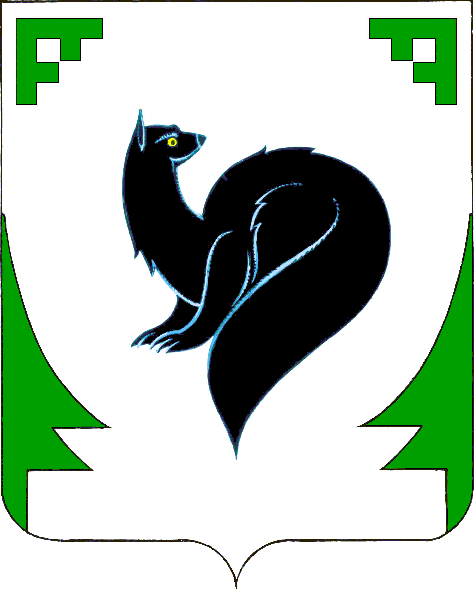 Ханты-Мансийский автономный округ - ЮграКОНТРОЛЬНО-СЧЕТНЫЙ ОРГАН МУНИЦИПАЛЬНОГО ОБРАЗОВАНИЯКОНТРОЛЬНО-СЧЕТНАЯ ПАЛАТА ГОРОДСКОГО ОКРУГА ГОРОД МЕГИОН(Контрольно-счетная палата)РАСПОРЯЖЕНИЕХанты-Мансийский автономный округ - ЮграКОНТРОЛЬНО-СЧЕТНЫЙ ОРГАН МУНИЦИПАЛЬНОГО ОБРАЗОВАНИЯКОНТРОЛЬНО-СЧЕТНАЯ ПАЛАТА ГОРОДСКОГО ОКРУГА ГОРОД МЕГИОН(Контрольно-счетная палата)РАСПОРЯЖЕНИЕХанты-Мансийский автономный округ - ЮграКОНТРОЛЬНО-СЧЕТНЫЙ ОРГАН МУНИЦИПАЛЬНОГО ОБРАЗОВАНИЯКОНТРОЛЬНО-СЧЕТНАЯ ПАЛАТА ГОРОДСКОГО ОКРУГА ГОРОД МЕГИОН(Контрольно-счетная палата)РАСПОРЯЖЕНИЕХанты-Мансийский автономный округ - ЮграКОНТРОЛЬНО-СЧЕТНЫЙ ОРГАН МУНИЦИПАЛЬНОГО ОБРАЗОВАНИЯКОНТРОЛЬНО-СЧЕТНАЯ ПАЛАТА ГОРОДСКОГО ОКРУГА ГОРОД МЕГИОН(Контрольно-счетная палата)РАСПОРЯЖЕНИЕХанты-Мансийский автономный округ - ЮграКОНТРОЛЬНО-СЧЕТНЫЙ ОРГАН МУНИЦИПАЛЬНОГО ОБРАЗОВАНИЯКОНТРОЛЬНО-СЧЕТНАЯ ПАЛАТА ГОРОДСКОГО ОКРУГА ГОРОД МЕГИОН(Контрольно-счетная палата)РАСПОРЯЖЕНИЕХанты-Мансийский автономный округ - ЮграКОНТРОЛЬНО-СЧЕТНЫЙ ОРГАН МУНИЦИПАЛЬНОГО ОБРАЗОВАНИЯКОНТРОЛЬНО-СЧЕТНАЯ ПАЛАТА ГОРОДСКОГО ОКРУГА ГОРОД МЕГИОН(Контрольно-счетная палата)РАСПОРЯЖЕНИЕХанты-Мансийский автономный округ - ЮграКОНТРОЛЬНО-СЧЕТНЫЙ ОРГАН МУНИЦИПАЛЬНОГО ОБРАЗОВАНИЯКОНТРОЛЬНО-СЧЕТНАЯ ПАЛАТА ГОРОДСКОГО ОКРУГА ГОРОД МЕГИОН(Контрольно-счетная палата)РАСПОРЯЖЕНИЕХанты-Мансийский автономный округ - ЮграКОНТРОЛЬНО-СЧЕТНЫЙ ОРГАН МУНИЦИПАЛЬНОГО ОБРАЗОВАНИЯКОНТРОЛЬНО-СЧЕТНАЯ ПАЛАТА ГОРОДСКОГО ОКРУГА ГОРОД МЕГИОН(Контрольно-счетная палата)РАСПОРЯЖЕНИЕ«15» августа 2016 год«15» августа 2016 год«15» августа 2016 год«15» августа 2016 год«15» августа 2016 год№  41город Мегионгород Мегионгород Мегионгород Мегионгород Мегионгород Мегионгород Мегионгород Мегионк распоряжению Контрольно-счетной палаты городского округа город Мегионк распоряжению Контрольно-счетной палаты городского округа город Мегионк распоряжению Контрольно-счетной палаты городского округа город Мегионк распоряжению Контрольно-счетной палаты городского округа город Мегион«Об официальном сайте открытых данныхКонтрольно-счетной палаты городскогоокруга город Мегион»«Об официальном сайте открытых данныхКонтрольно-счетной палаты городскогоокруга город Мегион»«Об официальном сайте открытых данныхКонтрольно-счетной палаты городскогоокруга город Мегион»«Об официальном сайте открытых данныхКонтрольно-счетной палаты городскогоокруга город Мегион» от 15.08.2016№41ДолжностьФИОПодписьДатаПримечаниеЗаместитель председателя Контрольно-счетной палатыЗырянова Н.М.Приложение к распоряжению Контрольно-счетной палатыот «15» августа 2016 №_____  № п/пНаименование наборов открытых данныхПериодичность актуализации набора данныхПодразделение, ответственное за предоставление информацииОтветственные лица по вопросам публикации открытых данныхНазвание поля паспортаИдентификационный номерНаименование набора данныхОписание набора данныхВладелец набора данныхОтветственное лицоНомер телефона ответственного лицаАдрес электронной почты ответственного лицаГиперссылка (URL) на наборФормат данныхОписание структуры набора данныхДата первой публикацииДата последнего внесения измененийДата актуальности набора данныхСодержание последнего измененияКлючевые слова (Keywords)Гиперссылки (URL) на версии набора данныхГиперссылки (URL) на версии структуры набора данныхПериодичность обновления публикуемой информации№ п/пНомерНаименование набора открытых данныхОтветственное управление